FICHE DESCRIPTIVE DU SUJET DESTINÉE AU PROFESSEUR MANIPULATIONS Il appartient au professeur de s'assurer, en fonction des matériels disponibles, de la faisabilité des travaux demandés et de procéder aux adaptations éventuelles. Matériels utilisés pour l’expérimentation :une burette de 25 mL sur support                           - un agitateur magnétique + 2 barreaux aimantésune pipette de 20 mL + pipeteur                             - une éprouvette graduée de 50 mL5 béchers de 100 mL (dosage rapide, dosage précis, eau robinet, EDTA, solution tampon)Solution d’EDTA à 0,01 mol/L          - Compte-goutte de NET              - Solution tampon pH = 9une pissette d’eau distillée                  - un récipient pour la récupération des produits usagés       DÉROULEMENT DE L'ÉVALUATION Dans un premier temps, le professeur distribue uniquement la 1ère  page destinée au candidat.Après la vérification de la démarche d'investigation lors de l'appel, le professeur distribue le protocole expérimental.Le professeur évaluateur intervient à la demande du candidat. Il intervient en cas de problème, afin de permettre au candidat de réaliser la partie expérimentale attendue ; cette intervention est à prendre en compte dans l'évaluation. Liste des capacités, connaissances et attitudes évaluéesGrille d’évaluation Grille chronologique d’évaluation pendant l’épreuveCHOIX D’UN ADOUCISSEUR D’EAUPARTIE 1 : Compréhension et analyse de la situation Nommer et donner la formule des espèces responsables de la dureté d’une eau........................................................................................................................................................................ Quelle grandeur permet de mesurer la dureté d’une eau ? Préciser le nom et l’unité............................................................................................................................................................................................................................................................................................................................................... De quels facteurs dépend la capacité d’un adoucisseur............................................................................................................................................................................................................................................................................................................................................... Proposer un dispositif expérimental permettant de déterminer le degré hydrotimétrique de l’eau du   robinet de M. Kalkère.Appliquer le protocole fourni par l’examinateur.PARTIE 2 : Détermination expérimentale du titre hydrotimétrique de l’eau du robinet 2.1. Réaliser le montage suivant et suivre les consignes ci-dessous. Remplir la burette avec la solution d’EDTA. Ajuster le zéro. Prélever précisément un volume V0 de 20 mL d’eau du robinet et le verser dans le bécher « Dosage rapide »   Parmi la liste proposée, choisir la verrerie pour effectuer ce prélèvement. Entourer la bonne réponse.    Eprouvette       ;          Pipette jaugée          ;          Bécher    Justifier : ............................................................................................................................................................  Effectuer un second prélèvement (même volume) et le verser dans le bécher « Dosage précis ».  Rajouter dans chacun des béchers 10 mL de solution tampon à l’aide d’une éprouvette graduée.  Ajouter 5 gouttes de NET.  Introduire un barreau aimanté dans chacun des béchers.  Placer le bécher « Dosage rapide » sur l’agitateur magnétique. Terminer la mise en place pour le dosage.2.2. Dosage rapide Mettre en marche l’agitateur. Verser mL par mL la solution d’EDTA dans le bécher « Dosage rapide » et relever la valeur du volume V    pour lequel le changement de couleur a lieu.    V = ..........................2.3. Dosage précis Réajuster le zéro de la burette avec la solution d’EDTA. Verser lentement la solution d’EDTA dans le bécher « Dosage précis » jusqu’à V-1 mL puis verser goutte à goutte jusqu’au changement de couleur. Noter la valeur du volume d’EDTA versé  VE = ..............................2.4. Calcul du degré hydrotimétrique de l’eauAu changement de couleur, on a la relation C0.V0 = CE.VEC0 est la concentration molaire, en mol/L, en ions calcium et magnésiumV0 est le volume, en mL, d’eau prélevé.CE est la concentration molaire, en mol/L, de l’EDTAVE est le volume, en mL, d’EDTA versé au moment du virage. Calculer la concentration C0  en ions calcium et magnésium de l’eau du robinet dosé............................................................................................................................................................................................................................................................................................................................................................... Calculer, en °F, le degré hydrotimétrique TH de l’eau dosée à l’aide de la relation : TH = 10 000.C0...............................................................................................................................................................................2.5. Choix du modèle d’adoucisseur. En déduire la capacité de l’adoucisseur adapté à la situation de M. Kalkère. .............................................................................................................................................................................................................................................................................................................................................................. Quel modèle conseiller à M. Kalkère ? .............................................................................................................DOSSIER  DOCUMENTAIRE  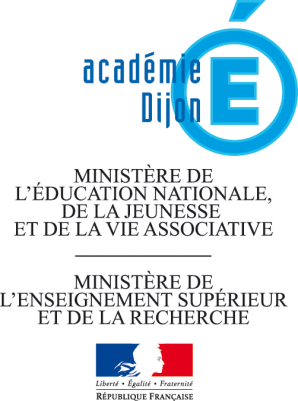 SÉQUENCE D'ÉVALUATION EN SCIENCES PHYSIQUES ET chimiques Évaluation certificative :
	 Baccalauréat professionnel 
	 BEP
	 CAP
 Évaluation formative Thème : Confort dans la Maison et l’EntrepriseModule : Tronc Commun – CME5CHOIX D’UN ADOUCISSEUR D’EAUCHOIX D’UN ADOUCISSEUR D’EAUCe document comprend : Une fiche descriptive du sujet destinée au professeur ;                                                             Une grille d'évaluation / notation destinée au professeur ; Une grille chronologique d’évaluation pendant l’épreuve destinée au professeur; Un protocole ; Une situation d'évaluation destinée au candidat; Un dossier documentaire destiné au candidat.CapacitésDéterminer expérimentalement le degré hydrotimétrique d’une eau ;Déterminer expérimentalement le degré hydrotimétrique d’une eau ;ConnaissancesSavoir que les ions Ca2+ et Mg2+ sont responsables de la dureté d’une eau.Savoir que les ions Ca2+ et Mg2+ sont responsables de la dureté d’une eau.Attitudessens de l’observationimagination raisonnée rigueur et précisionesprit critiquerespect des règles de sécuritéchercher et raisonnerSÉQUENCE D'ÉVALUATION EN SCIENCES PHYSIQUES ET chimiquesSÉQUENCE D'ÉVALUATION EN SCIENCES PHYSIQUES ET chimiquesNom :Prénom :Établissement :Ville : Évaluation certificative :	Baccalauréat professionnel	 BEP 	 CAP  Évaluation formativeNom :Prénom :Établissement :Ville :Spécialité : Épreuve : Sciences PhysiquesCoefficient : 1,5Séquence n °Date : …… / …… / ……Note :…… / 10Thème : Confort dans la maison et l’entrepriseModule : CME5Note :…… / 10Professeur responsable : Durée : 45 minNote :…… / 10 ÉvaluationCompétences Aptitudes à vérifierQuestionsAppréciationdu niveau d'acquisitionActivité expérimentaleS'approprierrechercher, extraire et organiser l'information utile,comprendre la problématique du travail à réaliser,montrer qu'il connaît le vocabulaire, les symboles, les grandeurs, les unités mises en œuvre.1.1.1.2.1.3.2.4.2.5./1,5Activité expérimentaleAnalyseranalyser la situation avant de réaliser une expérience,formuler une hypothèse,proposer une modélisation, choisir un protocole ou le matériel / dispositif expérimental.1.4.2.1./2Activité expérimentaleRéaliserorganiser son poste de travail,mettre en œuvre un protocole expérimental,utiliser le matériel choisi ou mis à sa disposition,manipuler  avec assurance dans le respect des règles élémentaires de sécurité.2.12.2.2.3./2,5Activité expérimentaleValiderexploiter et interpréter des observations, des mesures,vérifier les résultats obtenus,valider ou infirmer une information, une hypothèse, une propriété, une loi …2.4.2.5./1/ 7Compte rendu écrit et oralCommuniquerrendre compte d'observation et des résultats des travaux réalisés,présenter, formuler une conclusion, expliquer, représenter, argumenter, commenter.1.4.2.1.2.5./3/ 3TOTAL/ 10AppelsQuestionsCompétencesAttendusBarèmen°11.1.S’approprierIons calcium Ca2+ et ions Magnésium Mg2+0,25n°11.2.S’approprierDegré hydrotimétrique TH en degré français °F0,25n°11.3.S’approprierVolume d’eau adoucie nécessaire pour 10 jours et TH0,25n°11.4.Analyser- Choix correct du matériel pour réaliser un dosage (burette, contenant l’eau à doser, agitateur magnétique)- Produits chimiques adéquats (Eau, EDTA, NET)10,75n°11.4.CommuniquerÉcrit : l’expression écrite est de qualité (explication, vocabulaire utilisé, schématisations, représentations, ...)Oral : la communication, les explications et justifications confirment ou explicitent les traces écrites0,751n°22.1.Réaliser- zéro de la burette - utilisation correcte de la pipette et du pipeteur- utilisation de l’éprouvette graduée pour la solution tampon- mise en place correcte du montage0,250,50,250,5n°22.1.AnalyserChoix de la pipette pour le prélèvement0,25n°22.1.CommuniquerEcrit : justification du choix de la pipette0,25n°22.2.RéaliserVolume V correct0,25n°22.3.Réaliser-Dosage précis correctement réalisé (lentement puis goutte à goutte)- Lecture correct de VE0,50,25n°32.4.S’approprierSymboles, grandeurs et unités sont corrects0,25n°32.4.ValiderLa mesure de VE est correctement exploitée0,5n°32.5.S’approprierCapacité de l’adoucisseur est déterminée correctement (avec le volume correct en m3)0,5n°32.5.ValiderLe sujet est compris, la réponse à la question est donnée0,5n°32.5.CommuniquerÉcrit : l’expression écrite est de qualité (explication, vocabulaire utilisé, schématisations, représentations, ...)Oral : la communication, les explications et justifications confirment ou explicitent les traces écrites0,50,5SÉQUENCE D'ÉVALUATION EN SCIENCES PHYSIQUES ET chimiquesSÉQUENCE D'ÉVALUATION EN SCIENCES PHYSIQUES ET chimiquesNom :Prénom :Établissement : Ville :  Évaluation certificative :	 Baccalauréat professionnel	 BEP 	 CAP  Évaluation formativeNom :Prénom :Établissement : Ville : Spécialité : Épreuve : Sciences PhysiquesCoefficient : 1,5Séquence n °Date : …… / …… / ……Note :…… / 10Thème : Confort dans la maison et l’entrepriseModule : CME5Note :…… / 10Professeur responsable : Durée : 45 minNote :…… / 10Le foyer de M. Kalkère a une consommation moyenne d’eau de  par jour. M. Kalkère n’est pas satisfait de l’eau de son robinet qui entartre régulièrement ses appareils électroménagers (fer à repasser, bouilloire, ballon d’eau chaude, ...)M. Kalkère s’interroge sur l’achat d’un adoucisseur d’eau, et effectue quelques recherches sur  internet.Il a le choix entre plusieurs modèles :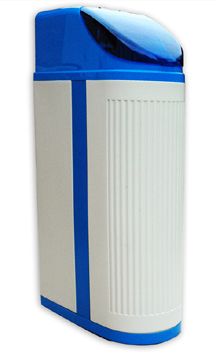 Comment aider M. Kalkère à choisir l’adoucisseur d’eau adapté à sa situation ?Comment aider M. Kalkère à choisir l’adoucisseur d’eau adapté à sa situation ?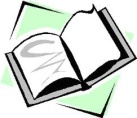 Consulter la ressource documentaire en fin de sujetSchéma du dispositifAppel N°1 : Appeler l’examinateur afin d'expliquer oralement le montage proposé et le protocole permettant de déterminer expérimentalement le titre hydrotimétrique d’une eau.Appel N°2 : Appeler l’examinateur et réaliser la manipulation ci-dessous devant lui.Consulter la ressource documentaire en fin de sujetAppel N°3 : Expliquer oralement le choix du modèle de l’adoucisseur, rendre l’ensemble des documents à l’examinateur, puis remettre en état le poste de travail.L'adoucisseur adoucit l'eau par le processus d'échange ionique. L'eau dure passe à travers un lit de résine sur lequel les ions sodium sont échangés contre les ions calcium et magnésium. Résultat : une eau douce sort de l'appareil. Remarque : les ions magnésium ne sont pas représentés sur le schéma ci-contre
La résine est saturée après l'adoucissement d'une certaine quantité d'eau dure. Pour remplacer à nouveau les ions calcium et magnésium sur la résine par du sodium, cette résine est régénérée. Lors de cette opération, la résine est traversée à contre courant par du sel et le calcaire est rejeté à l'égout. Après ce saumurage, la résine est rincée par l'eau du réseau. L'adoucisseur est un adoucisseur volumétrique, la régénération se déclenche après mesurage d'une certaine quantité d'eau adoucie.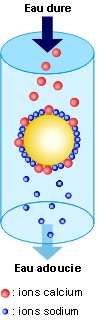 En fixant la fréquence de régénération d’un adoucisseur à 10 jours, la capacité C de l’adoucisseur (en m3.°F)  s’exprime en fonction du volume V (en m3) d’eau adoucie nécessaire pour 10 jours, et du degré hydrotimétrique TH (en°F) de l’eau par la relation : C = VTHEn fixant la fréquence de régénération d’un adoucisseur à 10 jours, la capacité C de l’adoucisseur (en m3.°F)  s’exprime en fonction du volume V (en m3) d’eau adoucie nécessaire pour 10 jours, et du degré hydrotimétrique TH (en°F) de l’eau par la relation : C = VTH